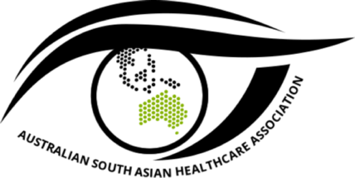 ASHA LecturesTop 10 Osmosis Revision Questions SAC 1 (16 Marks)Differentiate between passive transport and active transport across cell membranes. (2)What does it mean to say a membrane is semi (or partially, differentially) permeable? (1)Define diffusion. (2)What is a concentration gradient? (1)Define osmosis. (2)Explain the terms hypertonic, hypotonic and isotonic. (3)What is the disadvantage of endocytosis when compared with the other forms of active transport? (1)What is the advantage of cytosis over other forms of active transport?  (1)Explain the advantage to a cell of having a high ratio of surface area to internal volume. (1)An experiment was conducted to determine the concentration of particular salt solutions (hypotonic, isotonic or hypertonic) when identical cubes of potato were added. What is a potential hypothesis for the experiment, and how can the student use the results of the percentage change in mass to identify which of the solutions was isotonic? (2)